       [해운대 코오롱 씨클라우드호텔 예약 신청서] 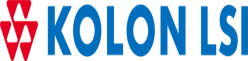 *상기 객실요금에는 봉사료, 세금이 포함되어 있습니다. *상기 요금에 조식뷔페 추가 시 \11,000/인 적용됩니다. (부가세 포함) / 스위트는 2인 조식 포함되어 있습니다.*저희 호텔은 부산 최초의 레지던스 호텔로 사전 요청 시 객실에 식기 집기류를 무료로 제공해 드립니다.*해운대 바닷가 바로 앞에 위치한 가장 높은 층수의 호텔로서, 선착순으로 풀 오션뷰 객실이 제공됩니다. *조식뷔페 사전예약 희망자는 아래의 칸에 조식 희망인원을 기재하여 주십시오.기타사항*기준 인원 이상으로 추가 침구 신청 시 \22,000/1세트 적용됩니다. (부가세 포함)*WIFI 무료이용/ 객실 내 생수1병/ Fitness Center 무료 이용 가능합니다. 결제정보No-Show 및 취소 요금 부과• 체크인 일자 기준, 2일 ~ 1일전 객실요금의 70% 부과• 체크인 일자 기준, 당일 객실전 취소시 1박 객실요금의 100% 부과▶ 객실 취소 및 No-Show일 경우 규정의 의해, 카드 결재됩니다.▶ 서명란 :   2018 대한안과학회 제 119회 학술대회성 명(한글)성 명(영문)소 속핸드폰이메일이메일Check-In(Time 14:00)2017년   월     일2017년   월     일2017년   월     일Check-Out(Time 12:00)Check-Out(Time 12:00)2017년   월     일2017년   월     일객실타입객실타입객실요금(주중)주말(토)주말(토)객실수객실수비 고슈페리어 ㅁ 트윈 / ㅁ 더블슈페리어 ㅁ 트윈 / ㅁ 더블ㅁ \ 99,000ㅁ \ 110,000ㅁ \ 110,0001~2인실(1인 조식포함)슈페리어 트리플 / 디럭스 패밀리 슈페리어 트리플 / 디럭스 패밀리 ㅁ \ 132,000ㅁ \ 143,000ㅁ \ 143,0003인실 (2인 조식포함)복층 스위트복층 스위트ㅁ \ 176,000ㅁ \ 198,000ㅁ \ 198,000기준 1~4인 (최대 6인 가능)이그제큐티브 스위트이그제큐티브 스위트ㅁ \ 176,000ㅁ \ 198,000ㅁ \ 198,000기준 1~4인 (최대 6인 가능)조식뷔페 사전예약조식인원: 카드종류ㅁVISA ㅁMaster ㅁAMEX ㅁ기타( )카드소유자 성명카드번호유효기간년     월For Reservation     담당 지배인 박병찬 (Brandon) / 010-9182-6700 / Brandon@seacloudhotel.comFor Reservation     담당 지배인 박병찬 (Brandon) / 010-9182-6700 / Brandon@seacloudhotel.com예약실 E-mailrsvn@seacloudhotel.com예약실 Fax051)933-1001예약실 TEL051)933-1000~1004Homepagewww.seacloudhotel.com주소부산 해운대구 중동 1392-100 (신주소: 부산 해운대구 해운대해변로 287)